Итоговый контрольный срез за 1 полугодие, 8 классдемоверсияНайдите значение выражения при а= -2;		2) ;		3) 		4) Найдите допустимые значения переменной в выражении      1)  х≠7		2) х≠ -7		3) х≠ 2,5		4) х≠ - 2,5Сократите дробь       1)  		2) 		3)  		4)       4.  Упростите выражение     1)  1		2) m-1			3) 		4) 2       5. Упростите выражение            А.       6. Упростите выражение              А.       7.  Какому выражению равно произведение   27          А.       8.  Найдите значение выражения (1,3 · 10− 3)(2 · 10− 2).       1) 2600000     2) 0,000026     3) 0,0000026     4) 0,000269. Расстояние от Юпитера до Солнца равно 778,1 млн км. Как эта величина записывается в стандартном виде?1) 7,781·1011       2) 7,781·108          3) 7,781·1010          4) 7,781·109 10. . 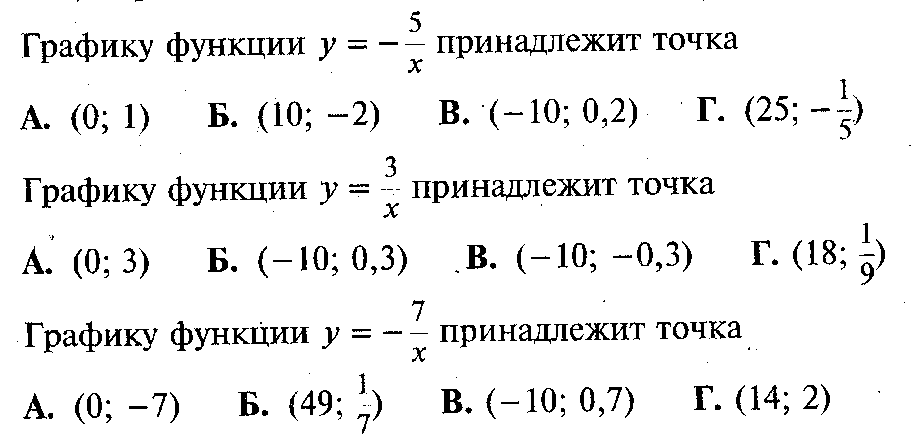 ЧАСТЬ В. Запишите полное решение.       1.  Упростите  выражение: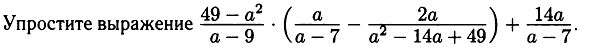 